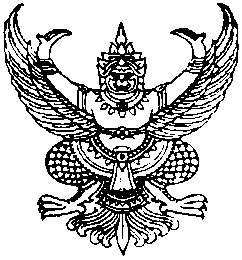  ประกาศองค์การบริหารส่วนตำบลสำราญใต้ เรื่อง  ประกาศใช้แผนพัฒนาท้องถิ่นสี่ปี (พ.ศ.2561-2564)--------------------------------------ด้วยองค์การบริหารส่วนตำบลสำราญใต้  ได้ดำเนินการจัดทำแผนตามระเบียบกระทรวงมหาดไทย ว่าด้วยการจัดทำแผนพัฒนาขององค์กรปกครองส่วนท้องถิ่น พ.ศ.2548 และแก้ไขเพิ่มเติม (ฉบับที่ 2) พ.ศ.2559 กำหนดเสร็จเรียบร้อยแล้ว  ดังนั้นอาศัยอำนาจตามความในมาตรา ๑๖ แห่งพระราชบัญญัติกำหนดแผนและขั้นตอนการกระจายอำนาจแก่องค์กรปกครองส่วนท้องถิ่น พ.ศ. ๒๕๔๒ และมาตรา ๕๙, มาตรา ๔๖ แห่งพระราชบัญญัติสภาตำบลและองค์การบริหารส่วนตำบล พ.ศ. ๒๕๓๗ และระเบียบประกาศใช้แผนพัฒนาสี่ปี โดยคณะผู้บริหารเสนอแผนพัฒนาสี่ปี (พ.ศ.2561-2564) ต่อสภาองค์การบริหารส่วนตำบลสำราญใต้  ให้ความเห็นชอบในการประชุมวิสามัญสมัยที่ ๑ ครั้งที่ ๑/๒๕๕๙ เมื่อวันที่ ๓๐ พฤศจิกายน ๒๕๕๙ พิจารณาให้ความเห็นชอบแล้ว 		จึงประกาศให้ทราบโดยทั่วกันประกาศ  ณ  วันที่  ๓๐  พฤศจิกายน  พ.ศ.2559(นายสนิท  บาทขุนทด)นายกองค์การบริหารส่วนตำบลสำราญใต้